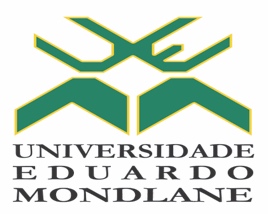 Cooperation OfficeInternationalization and Mobility DepartmentACTIVITIES PLAN ______________________________(Cooperation Office)Maputo, ___/____/____PERSONAL INFORMATIONPERSONAL INFORMATIONNAMEINSTITUTIONAL ID:COURSEFACULTYLEVELADRESSPHONE NUMBERE-MAIL PASSPORT NºLANGUAGE SKILLSPORTUGUESE  (     )                                               ENGLISH   (     )UNIVERSITY:TRAINING AREA:UNIVERSITY:TRAINING AREA:ACTIVITIES PLAN DESCRIPTIONACTIVITIES PLAN DESCRIPTIONACTIVITIESDURATION____________________________________Course/Department Coordenator___________________________________Faculty Director